สรุปกิจกรรม ประชุมคณะทำงาน พี่เลี้ยงกองทุน ครั้งที่ 3 เพื่อสรุปผลการติดตามการพัฒนาโครงการและเตรียมการสรุปบทเรียนการดำเนินงาน   วันเวลา		วันที่  11 มิถุนายน พ.ศ.2566 เวลา 09.00 – 16.00 น. สถานที่ 	ห้องประชุมชัยคณารักษ์กูล ชั้น 2 อาคาร 6 คณะมนุษยศาสตร์และสังคมศาสตร์ มหาวิทยาลัยราชภัฏบุรีรัมย์ วัตถุประสงค์ของการจัดกิจกรรมเพื่อสรุปผลการติดตามการจัดทำข้อมูลแผนงาน การพัฒนาโครงการ การรายงานผลการดำเนินงานโครงการให้คณะทำงานเขต พี่เลี้ยงกองทุนได้รับรู้และแลกเปลี่ยนให้ข้อเสนอแนะแนวทางการดำเนินงานเพื่อให้บรรลุเป้าหมายของโครงการ เพื่อให้คณะทำงานเขต พี่เลี้ยงกองทุน ร่วมออกแบบวางแผนการติดตามสนับสนุนการพัฒนาโครงการ และจัดทำโครงการติดตามประเมินผลเพื่อขอรับงบประมาณ ปีงบประมาณ 2567 และการประเมินผลโครงการ เพื่อวางแผนสรุปบทเรียนการดำเนินงานโครงการ  สอดคล้องกับกับวัตถุประสงค์ของโครงการเพื่อยกระดับศักยภาพกลไกการดำเนินงานสร้างเสริมสุขภาวะในพื้นที่ระดับตำบล ในการขับเคลื่อนเป้าหมายเชิงยุทธศาสตร์ 8 ประเด็น ผ่านการยกระดับคุณภาพของแผน การพัฒนาโครงการ และการติดตาม ประเมินผล โครงการ ภายใต้การดำเนินงานของกองทุนหลักประกันสุขภาพระดับท้องถิ่น สอดคล้องกับตัวชี้วัดผลงานของโครงการข้อที่ 1 และ 2 ได้กองทุนฯ เป้าหมายเข้าร่วมดำเนินงานเก็บข้อมูลเพื่อจัดทำแผนงานและพัฒนาโครงการสร้างเสริมสุขภาวะที่สอดคล้องแผนงานตามประเด็นยุทธศาสตร์ 8 ประเด็น ข้อที่ 3 ได้คณะทำงาน/พี่เลี้ยงเข้าร่วมดำเนินการเพื่อเสริมทักษะในการทำแผน การพัฒนาโครงการ และการติดตามประเมินผลโครงการข้อที่ 4 กองทุนเป้าหมายมีการใช้ website ระบบการจัดการบริหารกองทุนฯ ที่ใช้ในการพัฒนาแผน การพัฒนาข้อเสนอโครงการ และการติดตาม ประเมินผลโครงการ ประเด็นอาหาร กิจกรรมทางกาย สุรา ยาสูบ สารเสพติด ปัญหาสุขภาพ อุบัติใหม่ (โควิด-19) อุบัติเหตุ สิ่งแวดล้อม และสุขภาพจิต กลุ่มเป้าหมายที่เข้าร่วม จำนวน 7 คน ประกอบด้วยคณะทำงานเขตวิชาการ	3 คนพี่เลี้ยงกองทุน/ผู้ช่วย		5 คนขั้นตอนการดำเนินงาน ชี้แจงวัตถุประสงค์และกระบวนการประชุมคณะทำงาน พี่เลี้ยงกองทุน  คณะทำงาน พี่เลี้ยงกองทุน รายงานสรุปผลการติดตามการจัดทำแผนงานและการพัฒนาโครงการของกองทุนฯ และในระบบเว็บไซต์ มีประเด็นการพูดคุย ดังนี้ วิธีการติดตามสนับสนุนการจัดทำแผนงาน การพัฒนาโครงการของกองทุน ผลการติดตามการจัดทำแผนงาน การพัฒนาโครงการ ปัญหาและอุปสรรคและแนวทางการดำเนินงานแผนการดำเนินงานสนับสนุนการพัฒนาโครงการและการเสนอโครงการของกองทุน นำเสนอผลการประชุมการจัดทำข้อมูลและแผนงาน และภาพร่วมการดำเนินเก็บข้อมูลของกองทุนตำบลเป้าหมาย (5 กองทุน) วางแผนการติดตามสนับสนุนการพัฒนาโครงการระบบเว็บไซต์ของกองทุนฯ นำร่อง ปีงบประมาณ 2566 และ 2567  วางแผนการจัดสรุปบทเรียนการดำเนินงาน และสรุปผลการประชุมและนัดหมายกิจกรรมครั้งต่อไปผลงานที่เกิดขึ้นสรุปกิจกรรมและผลลัพธ์ ผลผลิต ที่เกิดขึ้นจากการดำเนินงานที่ผ่านมา  ดังนี้ 1.1.  เวทีประชุมเชิงปฏิบัติการจัดทำแผนงานและโครงการ เพื่อให้คณะทำงานกองทุนสามารถจัดทำข้อมูลแผนงานและโครงการในระบบได้ มีการวิเคราะห์ข้อมูลสถานการณ์สุขภาวะชุมชนเพื่อเป็นฐานข้อมูลการจัดทำแผนงานและโครงการในการแก้ไขปัญหาสุขภาวะชุมชนได้ตรงจุด 	ผลที่เกิดขึ้น 1) กองทุนฯ เป้าหมาย 5 กองทุนได้จัดทำแผนงานในระบบเว็บไซต์อย่างน้อยกองทุนฯ ละ 3 แผนงาน เช่น แผนงานกิจกรรมทางกาย แผนงานขยะ แผนงานอุบัติเหตุทางถนน แผนงานสิ่งแวดล้อม 2) จัดทำรายชื่อโครงการที่ควรจะดำเนินงาน ซึ่งเป็นแผนที่จะดำเนินงานในแต่ละด้านโดยมีการวิเคราะห์ข้อมูลสถานการณ์สุขภาวะชุมชนประกอบในการพิจารณาจัดทำพัฒนาโครงการ1.2 การติดตามสนับสนุนการจัดทำแผนงาน การพัฒนาโครงการ เพื่อให้การจัดทำข้อมูลแผนงานและโครงการที่ถูกต้องครบถ้วนสมบูรณ์ คณะทำงานเขตและทีมวิชาการจึงได้วางแผนการสนับสนุนการติดตามสนับสนุน 2 รูปแบบ คือ การพบปะกลุ่มย่อยที่ทำการ อปท. เพื่อตรวจสอบและร่วมจัดทำข้อมูลแผนงานและโครงการ และการติดตามผ่านระบบออนไลน์ Meeting เพื่อให้คำแนะนำ ข้อเสนอแนะต่อการจัดทำแผนงานและโครงการในระบบเว็บไซต์ และมีการแลกเปลี่ยนรูปแบบการสนับสนุนการบริหารจัดการกองทุนฯ ด้วย 	ผลที่เกิดขึ้น 1) คณะทำงานกองทุนสามารถจัดทำงานข้อมูลแผนงานได้ถูกต้องครบถ้วนสมบูรณ์ได้ไม่น้อยกว่า 3 แผนงาน/กองทุน และเป็นแผนงานที่จะมีความสำคัญที่จะดำเนินการแก้ไขปัญหาสถานการณ์สุขภาวะชุมชน 2) คณะทำงานกองทุนสามารถกำหนดและคัดเลือกที่จะพัฒนาโครงการไม่น้อยกว่ากองทุนละ 2 โครงการ 1.3 อบรมพัฒนาศักยภาพคณะทำงานเพื่อพัฒนาโครงการที่มีคุณภาพ การติดตามและประเมินผลโครงการ เพื่อให้คณะทำงานกองทุนสามารถบันทึกและจัดทำข้อมูลการพัฒนาโครงการในระบบเว็บไซต์ได้ และสามารถที่จะจัดทำโครงการติดตามเพื่อขอรับงบประมาณจากกองทุน และสามารถประเมินคุณค่าโครงการได้หลังจากโครงการดำเนินการเสร็จสิ้นแล้ว ผลที่เกิดขึ้น 1) กองทุนฯ ทั้ง 5 กองทุน ได้ดำเนินการพัฒนาโครงการไม่น้อยกว่ากองทุนละ 2 โครงการ ประมาณ 15 โครงการ และสามารถทำเป็นติดตามโครงการทุกโครงการ 2) คณะทำงานกองทุนสามารถทำการติดตามและประเมินผลโครงการในระบบได้ 2. แผนการดำเนินงานระยะต่อไป	2.1 การสรุปบทเรียนการดำเนินงาน 	2.2 การติดตามสนับสนุนการติดตามโครงการที่เสนอของบประมาณ ปี 2567   3. มอบหมายบทบาทหน้าที่การติดตามและสนับสนุนการจัดทำแผนงานและพัฒนาโครงการในระบบ ปีงบประมาณ 2567 ภาพกิจกรรม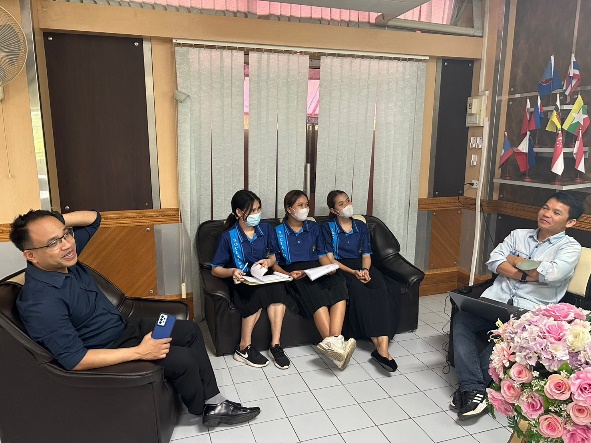 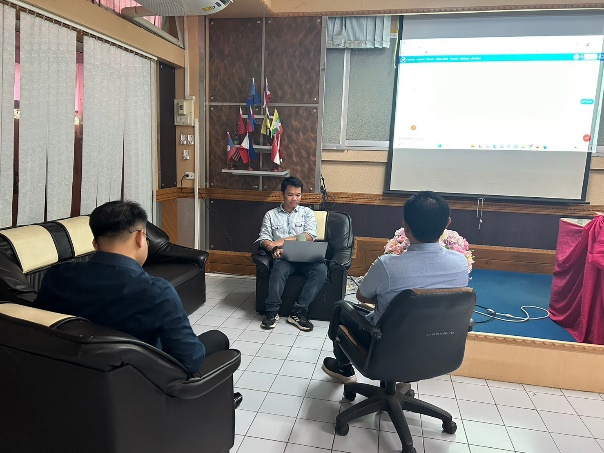 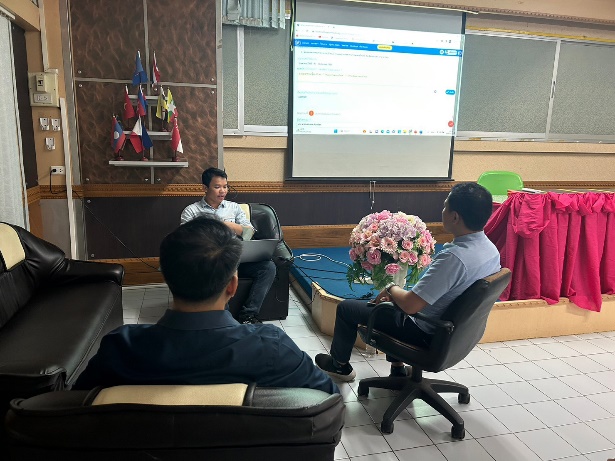 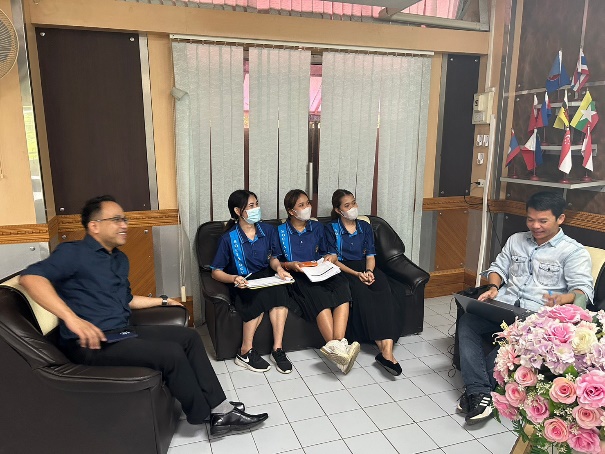 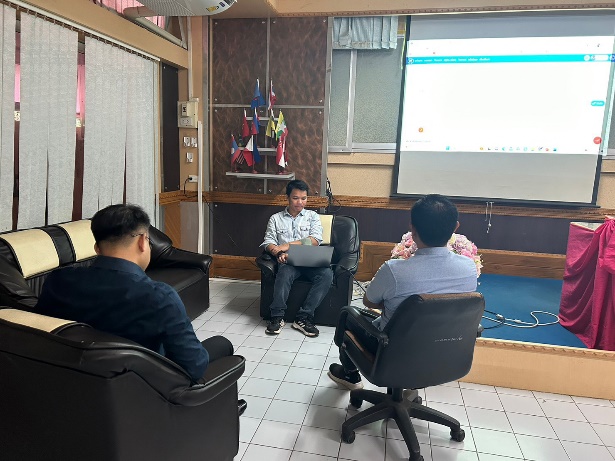 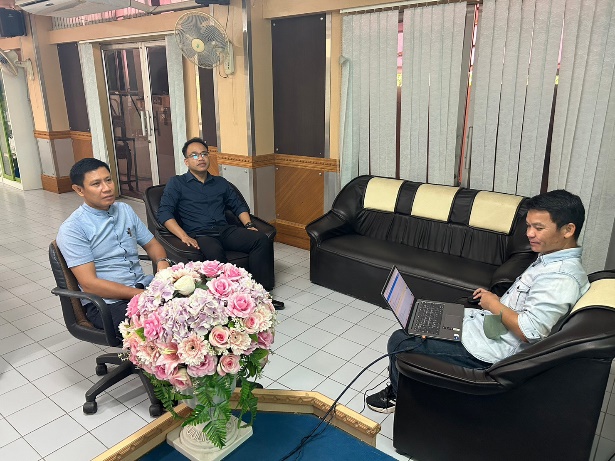 กำหนดการประชุมคณะทำงาน พี่เลี้ยงกองทุน ครั้งที่ 3 เพื่อสรุปผลการติดตามการพัฒนาโครงการและเตรียมการสรุปบทเรียนการดำเนินงาน   วันอาทิตย์ที่ 11 มิถุนายน พ.ศ.2566 เวลา 09.00 – 16.00 น. ณ ห้องประชุมชัยคณารักษ์กูล ชั้น 2 อาคาร 6 คณะมนุษยศาสตร์และสังคมศาสตร์ มหาวิทยาลัยราชภัฏบุรีรัมย์………………………………………………………………………………….หมายเหตุ :  อาหารว่างเสิร์ฟในห้องประชุมช่วงบ่ายเวลา 14.00 น.…………………………………………………………………………………. 13.00 - 13.30 น.ชี้แจงวัตถุประสงค์และกระบวนการประชุมคณะทำงาน พี่เลี้ยงกองทุน  โดย นายสงกา  สามารถ ผู้ประสานงานและพี่เลี้ยงระดับเขต 13.30 - 14.30 น.คณะทำงาน พี่เลี้ยงกองทุน รายงานสรุปผลการติดตามการจัดทำแผนงานและการพัฒนาโครงการของกองทุนฯ และในระบบเว็บไซต์ มีประเด็นการพูดคุย ดังนี้ วิธีการติดตามสนับสนุนการจัดทำแผนงาน การพัฒนาโครงการของกองทุน ผลการติดตามการจัดทำแผนงาน การพัฒนาโครงการ ปัญหาและอุปสรรคและแนวทางการดำเนินงานแผนการดำเนินงานสนับสนุนการพัฒนาโครงการและการเสนอโครงการของกองทุน  14.30 – 15.30 น.วางแผนการติดตามสนับสนุนการพัฒนาโครงการระบบเว็บไซต์ของกองทุนฯ นำร่อง ปีงบประมาณ 2566 และ 2567  โดย นายสงกา  สามารถ ผู้ประสานงานและพี่เลี้ยงระดับเขต15.30 -16.30 น.วางแผนการจัดสรุปบทเรียนการดำเนินงานสรุปผลการประชุมและนัดหมายกิจกรรมครั้งต่อไป